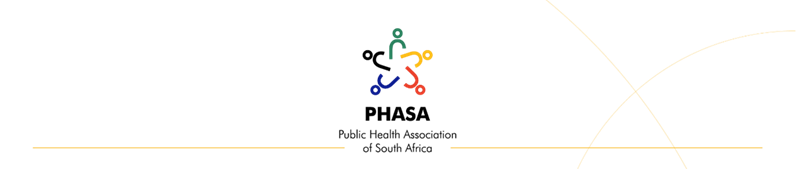 PHILA AWARDSDeadline for submission: 31 July 2023LIFETIME ACHIEVEMENT AWARD LIFETIME ACHIEVEMENT AWARD Has this person agreed to be nominated?       Yes       NoPERSON NOMINATEDFull Name of person being nominatedDegree(s) Title OrganisationPhysical or postal addressTelephone Number (s)	EmailNOMINATOR INFORMATION – NOMINATOR 1Full NameTitleOrganisationAddressTelephone Number		EmailSignature          DateNOMINATOR INFORMATION – NOMINATOR 2Full NameTitleOrganisationAddressTelephone Number	EmailSignature       DateTHE PHILA LIFETIME ACHIEVEMENT AWARD: CRITERIADoes the candidate have at least 20 years’ experience in public health in South Africa? Please describe. Does the candidate demonstrate exceptional accomplishments as a public health practitioner, beyond the requirements of their duties or work? Please describe.Does the candidate demonstrate professional excellence in the field of public health which has contributed to the advancement of public health, improvement of its practice at a community level, or has contributed to the growth and accomplishments of future public health professionals and activists? If yes, please describe.Does the candidate have a track record of strengthening health equity, advocating for social justice and promote diversity and inclusion in health practices? Please describe.Is the candidate an outstanding leader in public health, whose quality of work continues to raise public health standards and to whom colleagues in the field look up as a role model? Please describe.Does this candidate have a track record of building the public health capacity of younger individuals? Please describe.Has this candidate’s work influenced health policy/ health services in South Africa or beyond?Please describe.